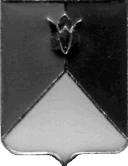 РОССИЙСКАЯ ФЕДЕРАЦИЯ  АДМИНИСТРАЦИЯ КУНАШАКСКОГО МУНИЦИПАЛЬНОГО РАЙОНАЧЕЛЯБИНСКОЙ  ОБЛАСТИПОСТАНОВЛЕНИЕВ  соответствии с  Федеральным  Законом от 06.10.2003г.  №131-ФЗ  «Об общих принципах организации местного самоуправления в Российской Федерации»,  Уставом  Кунашакского муниципального района,  решением Собрания депутатов Кунашакского муниципального района  от  22.02.2012г.   №  10  «Об утверждении Положения  «О  порядке принятия решений об установлении тарифов на услуги муниципальных унитарных предприятий и муниципальных автономных, бюджетных и казенных учреждений  Кунашакского муниципального района»ПОСТАНОВЛЯЮ:           1. Утвердить тариф  за  аренду земельного участка  торговых рядов на   празднике «Сабантуй» в  Кунашакском муниципальном районе в размере 200,00 рублей за один квадратный метр.           2. Контроль за исполнением настоящего постановления возложить на заместителя Главы района по финансовым вопросам – руководителя Финансового управления Аюпову Р.Ф.            3. Начальнику отдела  информационных  технологий Хуртову А.А. разместить на официальном сайте Кунашакского муниципального района.            4. Настоящее постановление вступает в силу со дня его подписания.от 30.05.2024 года    №760Об утверждении тарифа  за  аренду земельного участка  торговых рядов  на празднике «Сабантуй» в  Кунашакском муниципальном районе от 30.05.2024 года    №760Об утверждении тарифа  за  аренду земельного участка  торговых рядов  на празднике «Сабантуй» в  Кунашакском муниципальном районе Глава района                                              Р.Г.Вакилов